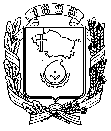 АДМИНИСТРАЦИЯ ГОРОДА НЕВИННОМЫССКАСТАВРОПОЛЬСКОГО КРАЯПОСТАНОВЛЕНИЕ02.10.2017                                                                                                 № 2272НевинномысскО внесении изменений в постановление от 21.06.2017 № 1590                              «О мероприятиях по подготовке объектов жилищно-коммунальногохозяйства и социальной инфраструктуры города Невинномысска к работе в осенне-зимний период 2017-2018 годов»В связи с произошедшими кадровыми изменениями, постановляю:1. Внести изменения в постановление администрации города Невинномысска от 21.06.2017 № 1590 «О мероприятиях по подготовке объектов жилищно-коммунального хозяйства и социальной инфраструктуры города Невинномысска к работе в осенне-зимний период 2017-2018 годов».Пункт 6 постановления изложить в следующей редакции:«Контроль за выполнением настоящего постановления возложить на заместителя главы администрации города, руководителя управления жилищно-коммунального хозяйства администрации города Невинномысска Колюбаева Е.Н.».2. Внести следующие изменения в состав рабочей группы утвержденных постановлением от 21.06.2017 № 1590 «О мероприятиях по подготовке объектов жилищно-коммунального хозяйства и социальной инфраструктуры города Невинномысска к работе в осенне-зимний период 2017-2018 годов»:исключить из состава рабочей группы Соколюк В.Э.;включить в состав рабочей группы Колюбаева Евгения Николаевича, заместителя главы администрации города, руководителя управления жилищно-коммунального хозяйства администрации города Невинномысска – председателем  рабочей группы;указать новую должность заместителя председателя рабочей группы Моргунова Эдуарда Юрьевича - заместитель руководителя управления жилищно-коммунального хозяйства администрации города   Невинномысска.3. Опубликовать настоящее постановление в газете «Невинномысский рабочий» и разместить на официальном сайте администрации города Невинномысска в информационно – телекоммуникационной сети «Интернет».4. Настоящее постановление вступает в силу на следующий день после дня его официального опубликования и распространяется на правоотношения, возникшие с 04 июля 2017 г.Глава города НевинномысскаСтавропольского края							     М.А. Миненков